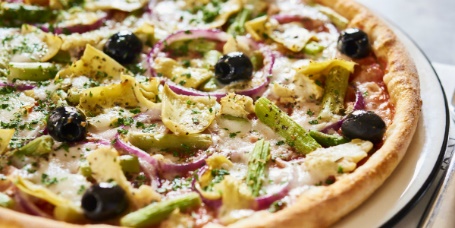 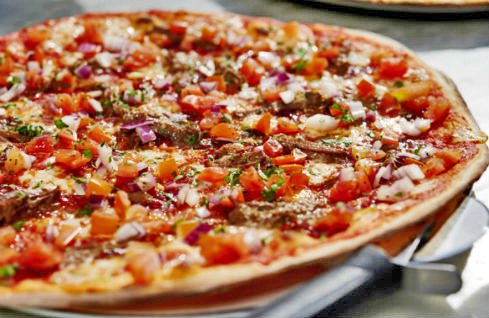 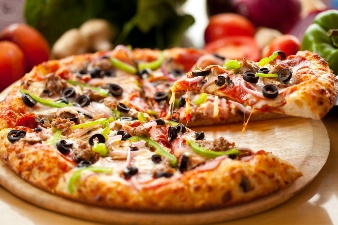 Dear Parents/Carers,Year 7,8,9,10 and 11 “Pizza and Parents’ Evening” November 15thWe would like to take this opportunity to formally invite you to a “Pizza and Parents’ Evening” with a new format for Year 7,8,9,10 and 11 students on Wednesday 15th November, between 4.00 pm and 6.00 pm in the dining room.We will be serving a free variety of pizzas from our professional kitchen for all parents/carers and students, and with all of our staff present, you will be able to discuss how your child is settling into Autumn Half-Term 2. We will also ensure that there are vegetarian pizzas available.The evening will provide the opportunity for you to check on your child’s academic progress in all subjects and will also give you the chance to talk to your child’s tutor about how he/ she is finding life at The Edge generally. It is particularly important that all Year 11 parents/carers attend as we will be giving out Year 11 “Academic Reports” at this event. We will also for the first time be running workshops for all parents/carers during the evening on “How you can best support your child to achieve their potential at The Edge”. These will take place at 4.15pm, 5pm and 5.30pm. We know that students whose parents/carers are actively involved in their education make better academic and social progress than those who are not supported.  It is with this in mind that we invite you to this important event.Please fill in the reply slip below to inform us of your intentions.  We would be grateful if you could return the slip to us at reception by Wednesday 8th November, otherwise feel free to e-mail me directly at andrew.wakefield@theedgeacademy.co.uk. We look forward to meeting you on Wednesday 15th November.Yours faithfullyAndrew WakefieldVice Principal__________________________________________________________________________________Year 7,8,9,10 and 11 “Pizza and Parents’ EveningI will/will not be attending the Parents’ Evening on Wednesday 15th November 2017Name: ___________________________           		Year Group: __________Signed: __________________________ Parent/Carer	